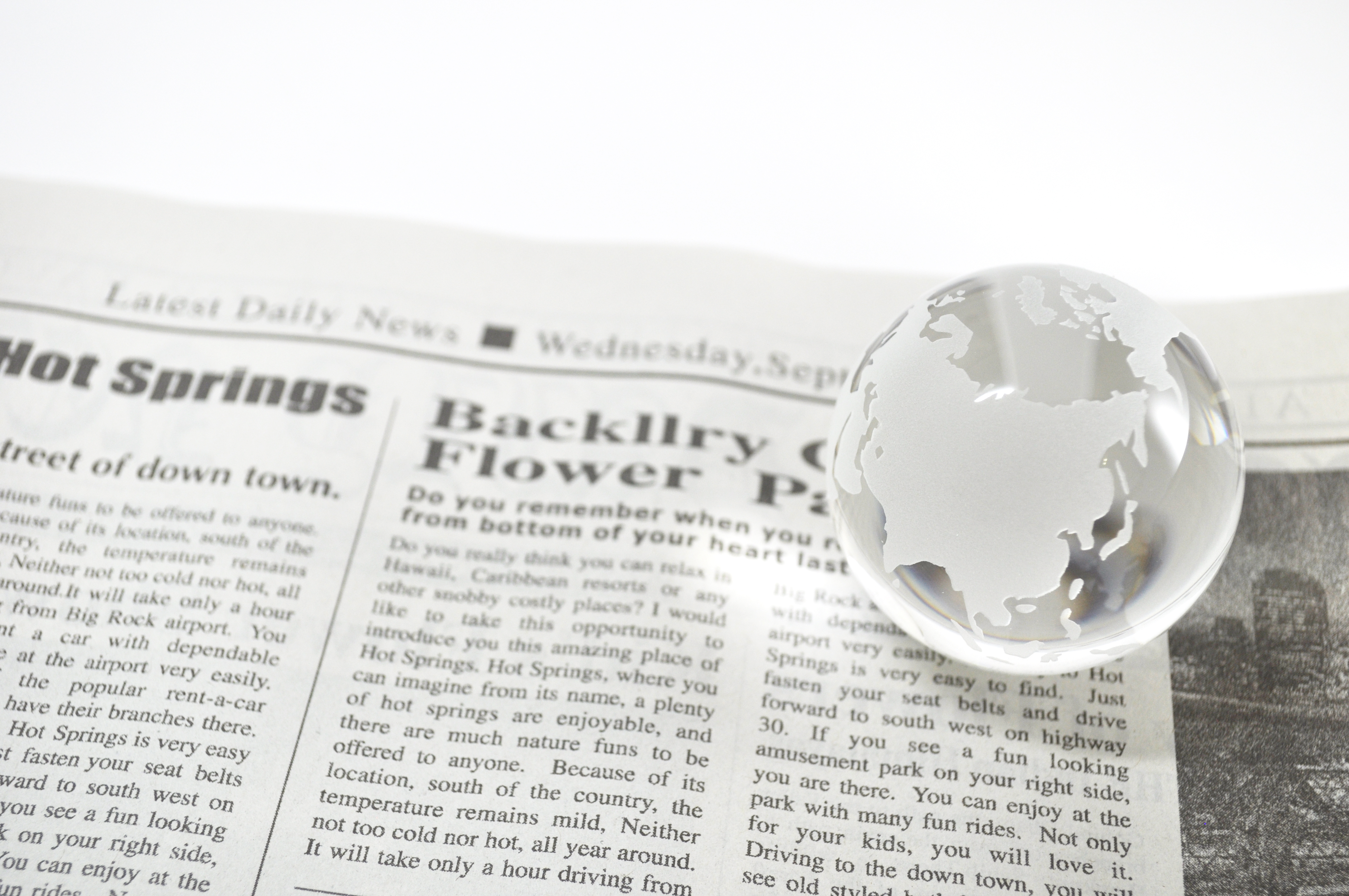 家庭学習や夏・冬休みなどを使って、新聞スクラップにチャレンジしよう！コンクールに応募すると…①　夏・冬休みの自由研究作品になる！！②　国語の読解力が上がり、成績が良くなる！！！③　頑張って入賞するといいことがあるかも！？第２９回全十勝小中学生新聞スクラップコンク－ル開催要項（１）　目　的  教育に新聞を取り入れ、子どもたちに豊かな思考力を培うとともに、自分の周囲に関心を持ち、社会に積極的に参加していこうとする主体性を身につけさせるとともに、新聞スクラップを通して思考力・判断力・表現力を養い、児童生徒の情報活用能力の育成を図る。（２）　主　催　 北海道十勝新聞教育研究会（３）　後　援　 　北海道教育庁十勝教育局・十勝管内教育委員会連絡協議会・帯広市教育委員会・十勝中学校文化連盟・帯広市小中文化連盟・十勝毎日新聞社・北海道新聞帯広支社（予定）（４）　名　称　 第28回全十勝小中学生新聞スクラップコンク－ル（５）　テーマ　　自分の好きなテーマで構いません。（６）　作品の形態　  ①スクラップ帳、ノ－ト、画用紙など自由です。スクラップ帳がほしい場合は、豊頃小(森田)までご連絡ください。②個人、グル－プ、学級などは問いません。③作品には氏名のほか、学校名、学年、組を記入　　　　してください。（７）　応募締切り　  令和６年１月２6日（金）必着※審査…１月３0日（火）持込可（豊頃小）（８）　応募先 および お問い合わせ〠０８９－５２３５  中川郡豊頃町中央若葉町22‐1豊頃町立豊頃小学校 　森田　昌宏 宛Tel 　０１５－５７４－２６１９Mail　toyosho1@educet.plala.or.jp（９）　表彰　・各学年ごとに、最優秀賞・優秀賞・優良賞・努力賞・奨励賞・特別賞等を授与します。・表彰式は、令和６年２月１８日（日）とかちプラザ　レインボーホール（10）　審査発表　 審査結果は、各学校に文書で通知するほか、十勝毎日新聞に掲載します。（11）　作品展示　入賞作品は、とかちプラザ　ギャラリーに展示します。期間は令和６年２月16日（金）１６：００～１８日（日）１６：００です。また、入賞者一覧と入賞作品の一部を北海道十勝新聞教育研究会のホームページに掲載させていただきます。（12）　応募用名簿の作成について　　 児童生徒の応募用名簿の作成をお願いしています。別添の様式を参考にして、豊頃小学校にメールで提出していただければ幸いです。